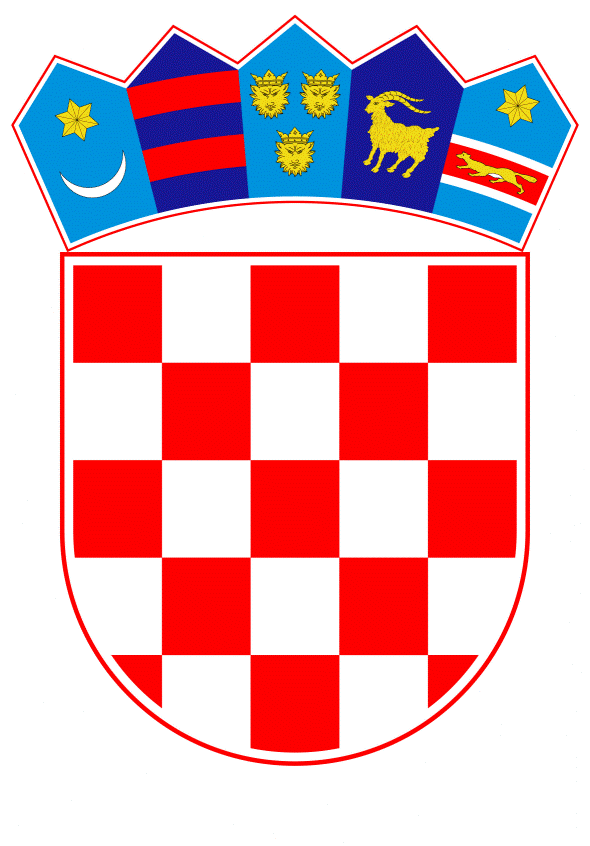 VLADA REPUBLIKE HRVATSKEZagreb, 5. rujna 2019.______________________________________________________________________________________________________________________________________________________________________________________________________________________________PrijedlogNa temelju članka 7. Zakona o sklapanju i izvršavanju međunarodnih ugovora (Narodne novine, broj 28/96), Vlada Republike Hrvatske je na sjednici održanoj _________________2019. godine donijelaO D L U K Uo pokretanju postupka za sklapanje Sporazuma između Vlade Republike Hrvatske i Vlade Republike Slovenije o izgradnji cestovnog graničnog mosta preko potoka Kamenica kod stalnog graničnog prijelaza za pogranični promet Obrež (HR) - Božakovo (SLO)I.Na temelju članka 139. Ustava Republike Hrvatske (Narodne novine, br. 85/10 - pročišćeni tekst i 5/14 - Odluka Ustavnog suda Republike Hrvatske) pokreće se postupak za sklapanje Sporazuma između Vlade Republike Hrvatske i Vlade Republike Slovenije o izgradnji cestovnog graničnog mosta preko potoka Kamenica kod stalnog graničnog prijelaza za pogranični promet Obrež (HR) - Božakovo (SLO) (u daljnjem tekstu: Sporazum).II.Republika Hrvatska i Republika Slovenija do danas nisu uredile svoje odnose vezano za izgradnju cestovnog graničnog mosta preko potoka Kamenica kod stalnog graničnog prijelaza za pogranični promet Obrež (HR) - Božakovo (SLO). Takvo stanje bitno otežava rad pravnih osoba koje u svakoj državi upravljaju predmetnim mostom, odnosno cestom koja prelazi preko istog. Kako most predstavlja jedinstvenu građevinu, izvođenje radova nije moguće obaviti na način da svaka ugovorna stranka radi na svojoj polovici mosta bez dogovora s drugom ugovornom strankom.III.Sklapanje Sporazuma predstavlja osnovni preduvjet za osiguranje izgradnje cestovnog mosta preko potoka Kamenica kod stalnog graničnog prijelaza za pogranični promet Obrež (HR) - Božakovo (SLO). Most će osigurati bolju cestovnu povezanost između Republike Hrvatske i Republike Slovenije te će osigurati bolju povezanost i suradnju stanovništva u pograničnim područjima dviju država.IV.Prihvaća se Nacrt sporazuma, kao osnova za vođenje pregovora.Nacrt sporazuma is stavka 1. ove točke, sastavni je dio ove Odluke.V.Određuje se izaslanstvo Republike Hrvatske za vođenje pregovora u sljedećem sastavu:-	predstavnik Ministarstva mora prometa i infrastrukture, voditelj izaslanstva-	predstavnik Ministarstva vanjskih i europskih poslova, član-	predstavnik Ministarstva unutarnjih poslova, član-	predstavnik Ministarstva financija, član-	predstavnik Ministarstva graditeljstva i prostornoga uređenja, član-	predstavnik Ministarstva zaštite okoliša i energetike, član-	predstavnik društva Hrvatske ceste d.o.o., član-	predstavnik Hrvatskih voda, član.Troškovi za rad izaslanstva obuhvaćaju troškove za vođenje pregovora, a osigurat će se u okviru redovitih proračunskih sredstava tijela državne uprave i društva Hrvatske ceste d.o.o. i Hrvatskih voda čiji su predstavnici članovi izaslanstva Republike Hrvatske za vođenje pregovora. VI.Ovlašćuje se ministar mora, prometa i infrastrukture da, u ime Vlade Republike Hrvatske, potpiše Sporazum. VII.Izvršavanje Sporazuma neće zahtijevati dodatna financijska sredstva iz državnog proračuna Republike Hrvatske.VIII.Sporazum ne zahtijeva donošenje novih ili izmjenu postojećih zakona, odnosno ne podliježe potvrđivanju po članku 18. Zakona o sklapanju i izvršavanju međunarodnih ugovora.Klasa:Urbroj:Zagreb, PREDSJEDNIKmr. sc. Andrej PlenkovićO B R A Z L O Ž E N J EOvom odlukom planira se pokretanje postupka za sklapanje Sporazuma između Vlade Republike Hrvatske i Vlade Republike Slovenije o izgradnji cestovnog graničnog mosta preko potoka Kamenica kod stalnog graničnog prijelaza za pogranični promet Obrež (HR) - Božakovo (SLO).Vlada Republike Hrvatske je, na sjednici održanoj 6. prosinca 2018. godine, donijela Zaključak o postupku obnove ili izgradnje zamjenskog mosta preko potoka Kamenica kod stalnog graničnog prijelaza za pogranični promet Obrež (HR) - Božakovo (SLO).Most preko potoka Kamenica kod stalnog graničnog prijelaza za pogranični promet Obrež (HR) - Božakovo (SLO) nalazi se u graničnom području Republike Hrvatske i Republike Slovenije, što znači da je u dvojnoj ingerenciji upravljanja. Most Obrež Vivodinski - Božakovo je u naravi pločasti propust preko potoka Kamenica koji ima svojstvo javnog vodnog dobra na k.č.br. 4064 k.o. Donji Lović i granični je vodotok između Republike Hrvatske i Republike Slovenije. Uslijed velikih oborina, 13. rujna 2014. godine, došlo je do oštećenja korita potoka Kamenice uzvodno i nizvodno od mosta, kao i do oštećenja na samoj betonskoj konstrukciji mosta uslijed erozije i odrona zemljišta obale potoka. Zbog sigurnosti sudionika prometa navedeni most i granični prijelaz 27. travnja 2015. godine zatvoreni su za sav promet. Predmetnom odlukom Vlada Republike Hrvatske određuje izaslanstvo za vođenje pregovora sa slovenskom stranom u cilju potpisivanja predmetnog Sporazuma, i to od predstavnika Ministarstva mora, prometa i infrastrukture kao voditelja izaslanstva, te s predstavnicima - članovima izaslanstva Ministarstva vanjskih i europskih poslova, Ministarstva unutarnjih poslova, Ministarstva financija, Ministarstva graditeljstva i prostornoga uređenja, Ministarstva zaštite okoliša i energetike, društva Hrvatske ceste d.o.o. i Hrvatskih voda.Ukupna procjena vrijednosti izgradnje mosta Hrvatskih cesta je 5.000.000,00 kn, od kojih RH treba osigurati ½ financijskih sredstava u iznosu od ukupno 2.500.000,00 kn i to za: 2020. godinu (375.000 kn), 2021. (625.000 kn), 2022. (750.000 kn) i 2023. (750.000 kn). Financijska sredstva bit će osigurana u financijskom planu Hrvatskih cesta d.o.o. Procijenjena vrijednost odnosi se na izgradnju mosta i ishođenje potrebnih dozvola. Članovi izaslanstva RH neće primati naknadu za svoj rad, nego će te poslove obavljati u okviru svojih redovitih poslova.Predlagatelj:Prijedlog odluke o pokretanju postupka za sklapanje Sporazuma između Vlade Republike Hrvatske i Vlade Republike Slovenije o izgradnji cestovnog graničnog mosta preko potoka Kamenica kod stalnog graničnog prijelaza za pogranični promet Obrež (HR) - Božakovo (SLO)Predmet:Ministarstvo mora, prometa i infrastrukture 